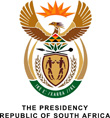 2639.	Mr D J Maynier (DA) to ask the President of the Republic:Whether the US$ 100 billion in new investment he intends to generate over the next five years includes investment by (a) public corporations and (b) general government; if not, in each case, why not; if so, what are the relevant details in each case? NW2927EREPLY:(a) - (b) 	The investment drive to mobilise $100 billion over five years targets both the private sector (which includes public and unlisted companies) and general government, including state owned enterprises. The investment drive seeks to encourage investors to invest in the economy through greenfield and brownfield projects. While the emphasis is on fixed investment, government is not prescriptive on the investments. 